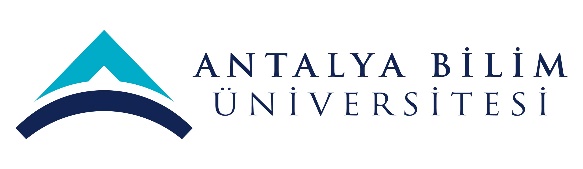 ECTS Course Description FormECTS Course Description FormECTS Course Description FormECTS Course Description FormECTS Course Description FormECTS Course Description FormECTS Course Description FormECTS Course Description FormECTS Course Description FormECTS Course Description FormECTS Course Description FormECTS Course Description FormECTS Course Description FormECTS Course Description FormECTS Course Description FormECTS Course Description FormECTS Course Description FormECTS Course Description FormECTS Course Description FormPART I (Senate Approval)PART I (Senate Approval)PART I (Senate Approval)PART I (Senate Approval)PART I (Senate Approval)PART I (Senate Approval)PART I (Senate Approval)PART I (Senate Approval)PART I (Senate Approval)PART I (Senate Approval)PART I (Senate Approval)PART I (Senate Approval)PART I (Senate Approval)PART I (Senate Approval)PART I (Senate Approval)PART I (Senate Approval)PART I (Senate Approval)PART I (Senate Approval)PART I (Senate Approval)PART I (Senate Approval)PART I (Senate Approval)PART I (Senate Approval)PART I (Senate Approval)PART I (Senate Approval)PART I (Senate Approval)Offering School  Tourism FacultyTourism FacultyTourism FacultyTourism FacultyTourism FacultyTourism FacultyTourism FacultyTourism FacultyTourism FacultyTourism FacultyTourism FacultyTourism FacultyTourism FacultyTourism FacultyTourism FacultyTourism FacultyTourism FacultyTourism FacultyTourism FacultyTourism FacultyTourism FacultyTourism FacultyTourism FacultyTourism FacultyOffering DepartmentTourism and Hotel ManagementTourism and Hotel ManagementTourism and Hotel ManagementTourism and Hotel ManagementTourism and Hotel ManagementTourism and Hotel ManagementTourism and Hotel ManagementTourism and Hotel ManagementTourism and Hotel ManagementTourism and Hotel ManagementTourism and Hotel ManagementTourism and Hotel ManagementTourism and Hotel ManagementTourism and Hotel ManagementTourism and Hotel ManagementTourism and Hotel ManagementTourism and Hotel ManagementTourism and Hotel ManagementTourism and Hotel ManagementTourism and Hotel ManagementTourism and Hotel ManagementTourism and Hotel ManagementTourism and Hotel ManagementTourism and Hotel ManagementProgram(s) Offered toTourism and Hotel ManagementTourism and Hotel ManagementTourism and Hotel ManagementTourism and Hotel ManagementTourism and Hotel ManagementTourism and Hotel ManagementTourism and Hotel ManagementTourism and Hotel ManagementTourism and Hotel ManagementTourism and Hotel ManagementTourism and Hotel ManagementTourism and Hotel ManagementTourism and Hotel ManagementTourism and Hotel ManagementArea ElectiveArea ElectiveArea ElectiveArea ElectiveArea ElectiveArea ElectiveArea ElectiveArea ElectiveArea ElectiveArea ElectiveProgram(s) Offered toBusinessBusinessBusinessBusinessBusinessBusinessBusinessBusinessBusinessBusinessBusinessBusinessBusinessBusinessNAENAENAENAENAENAENAENAENAENAEProgram(s) Offered toEconomyEconomyEconomyEconomyEconomyEconomyEconomyEconomyEconomyEconomyEconomyEconomyEconomyEconomyNAENAENAENAENAENAENAENAENAENAECourse Code TRM 476TRM 476TRM 476TRM 476TRM 476TRM 476TRM 476TRM 476TRM 476TRM 476TRM 476TRM 476TRM 476TRM 476TRM 476TRM 476TRM 476TRM 476TRM 476TRM 476TRM 476TRM 476TRM 476TRM 476Course NameEuropean Union and TourismEuropean Union and TourismEuropean Union and TourismEuropean Union and TourismEuropean Union and TourismEuropean Union and TourismEuropean Union and TourismEuropean Union and TourismEuropean Union and TourismEuropean Union and TourismEuropean Union and TourismEuropean Union and TourismEuropean Union and TourismEuropean Union and TourismEuropean Union and TourismEuropean Union and TourismEuropean Union and TourismEuropean Union and TourismEuropean Union and TourismEuropean Union and TourismEuropean Union and TourismEuropean Union and TourismEuropean Union and TourismEuropean Union and TourismLanguage of InstructionEnglishEnglishEnglishEnglishEnglishEnglishEnglishEnglishEnglishEnglishEnglishEnglishEnglishEnglishEnglishEnglishEnglishEnglishEnglishEnglishEnglishEnglishEnglishEnglishType of CourseLectureLectureLectureLectureLectureLectureLectureLectureLectureLectureLectureLectureLectureLectureLectureLectureLectureLectureLectureLectureLectureLectureLectureLectureLevel of CourseUndergraduateUndergraduateUndergraduateUndergraduateUndergraduateUndergraduateUndergraduateUndergraduateUndergraduateUndergraduateUndergraduateUndergraduateUndergraduateUndergraduateUndergraduateUndergraduateUndergraduateUndergraduateUndergraduateUndergraduateUndergraduateUndergraduateUndergraduateUndergraduateHours per WeekLecture: 3 Lecture: 3 Lecture: 3 Lecture: 3 Lecture: 3 Lecture: 3 Laboratory:Laboratory:Laboratory:Laboratory:Laboratory:Recitation: Recitation: Recitation: Practical: Practical: Practical: Studio: Studio: Other: Other: Other: Other: Other: ECTS Credit555555555555555555555555Grading ModeLetter GradeLetter GradeLetter GradeLetter GradeLetter GradeLetter GradeLetter GradeLetter GradeLetter GradeLetter GradeLetter GradeLetter GradeLetter GradeLetter GradeLetter GradeLetter GradeLetter GradeLetter GradeLetter GradeLetter GradeLetter GradeLetter GradeLetter GradeLetter GradePre-requisitesCo-requisitesRegistration RestrictionEducational ObjectiveThis course is designed to provide in-depth knowledge about the European Union and its tourism sector strategies. By understanding the general principles about various issues such as environment, consumer rights, transport etc., and investigating member countries’ tourism sector, the students will improve their awareness about EU. Sample group project about youth, is going to provide group working discipline and project preparation skills to the students.  This course is designed to provide in-depth knowledge about the European Union and its tourism sector strategies. By understanding the general principles about various issues such as environment, consumer rights, transport etc., and investigating member countries’ tourism sector, the students will improve their awareness about EU. Sample group project about youth, is going to provide group working discipline and project preparation skills to the students.  This course is designed to provide in-depth knowledge about the European Union and its tourism sector strategies. By understanding the general principles about various issues such as environment, consumer rights, transport etc., and investigating member countries’ tourism sector, the students will improve their awareness about EU. Sample group project about youth, is going to provide group working discipline and project preparation skills to the students.  This course is designed to provide in-depth knowledge about the European Union and its tourism sector strategies. By understanding the general principles about various issues such as environment, consumer rights, transport etc., and investigating member countries’ tourism sector, the students will improve their awareness about EU. Sample group project about youth, is going to provide group working discipline and project preparation skills to the students.  This course is designed to provide in-depth knowledge about the European Union and its tourism sector strategies. By understanding the general principles about various issues such as environment, consumer rights, transport etc., and investigating member countries’ tourism sector, the students will improve their awareness about EU. Sample group project about youth, is going to provide group working discipline and project preparation skills to the students.  This course is designed to provide in-depth knowledge about the European Union and its tourism sector strategies. By understanding the general principles about various issues such as environment, consumer rights, transport etc., and investigating member countries’ tourism sector, the students will improve their awareness about EU. Sample group project about youth, is going to provide group working discipline and project preparation skills to the students.  This course is designed to provide in-depth knowledge about the European Union and its tourism sector strategies. By understanding the general principles about various issues such as environment, consumer rights, transport etc., and investigating member countries’ tourism sector, the students will improve their awareness about EU. Sample group project about youth, is going to provide group working discipline and project preparation skills to the students.  This course is designed to provide in-depth knowledge about the European Union and its tourism sector strategies. By understanding the general principles about various issues such as environment, consumer rights, transport etc., and investigating member countries’ tourism sector, the students will improve their awareness about EU. Sample group project about youth, is going to provide group working discipline and project preparation skills to the students.  This course is designed to provide in-depth knowledge about the European Union and its tourism sector strategies. By understanding the general principles about various issues such as environment, consumer rights, transport etc., and investigating member countries’ tourism sector, the students will improve their awareness about EU. Sample group project about youth, is going to provide group working discipline and project preparation skills to the students.  This course is designed to provide in-depth knowledge about the European Union and its tourism sector strategies. By understanding the general principles about various issues such as environment, consumer rights, transport etc., and investigating member countries’ tourism sector, the students will improve their awareness about EU. Sample group project about youth, is going to provide group working discipline and project preparation skills to the students.  This course is designed to provide in-depth knowledge about the European Union and its tourism sector strategies. By understanding the general principles about various issues such as environment, consumer rights, transport etc., and investigating member countries’ tourism sector, the students will improve their awareness about EU. Sample group project about youth, is going to provide group working discipline and project preparation skills to the students.  This course is designed to provide in-depth knowledge about the European Union and its tourism sector strategies. By understanding the general principles about various issues such as environment, consumer rights, transport etc., and investigating member countries’ tourism sector, the students will improve their awareness about EU. Sample group project about youth, is going to provide group working discipline and project preparation skills to the students.  This course is designed to provide in-depth knowledge about the European Union and its tourism sector strategies. By understanding the general principles about various issues such as environment, consumer rights, transport etc., and investigating member countries’ tourism sector, the students will improve their awareness about EU. Sample group project about youth, is going to provide group working discipline and project preparation skills to the students.  This course is designed to provide in-depth knowledge about the European Union and its tourism sector strategies. By understanding the general principles about various issues such as environment, consumer rights, transport etc., and investigating member countries’ tourism sector, the students will improve their awareness about EU. Sample group project about youth, is going to provide group working discipline and project preparation skills to the students.  This course is designed to provide in-depth knowledge about the European Union and its tourism sector strategies. By understanding the general principles about various issues such as environment, consumer rights, transport etc., and investigating member countries’ tourism sector, the students will improve their awareness about EU. Sample group project about youth, is going to provide group working discipline and project preparation skills to the students.  This course is designed to provide in-depth knowledge about the European Union and its tourism sector strategies. By understanding the general principles about various issues such as environment, consumer rights, transport etc., and investigating member countries’ tourism sector, the students will improve their awareness about EU. Sample group project about youth, is going to provide group working discipline and project preparation skills to the students.  This course is designed to provide in-depth knowledge about the European Union and its tourism sector strategies. By understanding the general principles about various issues such as environment, consumer rights, transport etc., and investigating member countries’ tourism sector, the students will improve their awareness about EU. Sample group project about youth, is going to provide group working discipline and project preparation skills to the students.  This course is designed to provide in-depth knowledge about the European Union and its tourism sector strategies. By understanding the general principles about various issues such as environment, consumer rights, transport etc., and investigating member countries’ tourism sector, the students will improve their awareness about EU. Sample group project about youth, is going to provide group working discipline and project preparation skills to the students.  This course is designed to provide in-depth knowledge about the European Union and its tourism sector strategies. By understanding the general principles about various issues such as environment, consumer rights, transport etc., and investigating member countries’ tourism sector, the students will improve their awareness about EU. Sample group project about youth, is going to provide group working discipline and project preparation skills to the students.  This course is designed to provide in-depth knowledge about the European Union and its tourism sector strategies. By understanding the general principles about various issues such as environment, consumer rights, transport etc., and investigating member countries’ tourism sector, the students will improve their awareness about EU. Sample group project about youth, is going to provide group working discipline and project preparation skills to the students.  This course is designed to provide in-depth knowledge about the European Union and its tourism sector strategies. By understanding the general principles about various issues such as environment, consumer rights, transport etc., and investigating member countries’ tourism sector, the students will improve their awareness about EU. Sample group project about youth, is going to provide group working discipline and project preparation skills to the students.  This course is designed to provide in-depth knowledge about the European Union and its tourism sector strategies. By understanding the general principles about various issues such as environment, consumer rights, transport etc., and investigating member countries’ tourism sector, the students will improve their awareness about EU. Sample group project about youth, is going to provide group working discipline and project preparation skills to the students.  This course is designed to provide in-depth knowledge about the European Union and its tourism sector strategies. By understanding the general principles about various issues such as environment, consumer rights, transport etc., and investigating member countries’ tourism sector, the students will improve their awareness about EU. Sample group project about youth, is going to provide group working discipline and project preparation skills to the students.  This course is designed to provide in-depth knowledge about the European Union and its tourism sector strategies. By understanding the general principles about various issues such as environment, consumer rights, transport etc., and investigating member countries’ tourism sector, the students will improve their awareness about EU. Sample group project about youth, is going to provide group working discipline and project preparation skills to the students.  Course DescriptionThis course aims to introduce European Union (EU) and its structure to the students. In the context of tourism and travel sector strategies of EU, the students are going to learn the foundation of EU, member states, tourism policy, priorities, 2020 strategies, general principles, project proposals, and youth projects.  This course aims to introduce European Union (EU) and its structure to the students. In the context of tourism and travel sector strategies of EU, the students are going to learn the foundation of EU, member states, tourism policy, priorities, 2020 strategies, general principles, project proposals, and youth projects.  This course aims to introduce European Union (EU) and its structure to the students. In the context of tourism and travel sector strategies of EU, the students are going to learn the foundation of EU, member states, tourism policy, priorities, 2020 strategies, general principles, project proposals, and youth projects.  This course aims to introduce European Union (EU) and its structure to the students. In the context of tourism and travel sector strategies of EU, the students are going to learn the foundation of EU, member states, tourism policy, priorities, 2020 strategies, general principles, project proposals, and youth projects.  This course aims to introduce European Union (EU) and its structure to the students. In the context of tourism and travel sector strategies of EU, the students are going to learn the foundation of EU, member states, tourism policy, priorities, 2020 strategies, general principles, project proposals, and youth projects.  This course aims to introduce European Union (EU) and its structure to the students. In the context of tourism and travel sector strategies of EU, the students are going to learn the foundation of EU, member states, tourism policy, priorities, 2020 strategies, general principles, project proposals, and youth projects.  This course aims to introduce European Union (EU) and its structure to the students. In the context of tourism and travel sector strategies of EU, the students are going to learn the foundation of EU, member states, tourism policy, priorities, 2020 strategies, general principles, project proposals, and youth projects.  This course aims to introduce European Union (EU) and its structure to the students. In the context of tourism and travel sector strategies of EU, the students are going to learn the foundation of EU, member states, tourism policy, priorities, 2020 strategies, general principles, project proposals, and youth projects.  This course aims to introduce European Union (EU) and its structure to the students. In the context of tourism and travel sector strategies of EU, the students are going to learn the foundation of EU, member states, tourism policy, priorities, 2020 strategies, general principles, project proposals, and youth projects.  This course aims to introduce European Union (EU) and its structure to the students. In the context of tourism and travel sector strategies of EU, the students are going to learn the foundation of EU, member states, tourism policy, priorities, 2020 strategies, general principles, project proposals, and youth projects.  This course aims to introduce European Union (EU) and its structure to the students. In the context of tourism and travel sector strategies of EU, the students are going to learn the foundation of EU, member states, tourism policy, priorities, 2020 strategies, general principles, project proposals, and youth projects.  This course aims to introduce European Union (EU) and its structure to the students. In the context of tourism and travel sector strategies of EU, the students are going to learn the foundation of EU, member states, tourism policy, priorities, 2020 strategies, general principles, project proposals, and youth projects.  This course aims to introduce European Union (EU) and its structure to the students. In the context of tourism and travel sector strategies of EU, the students are going to learn the foundation of EU, member states, tourism policy, priorities, 2020 strategies, general principles, project proposals, and youth projects.  This course aims to introduce European Union (EU) and its structure to the students. In the context of tourism and travel sector strategies of EU, the students are going to learn the foundation of EU, member states, tourism policy, priorities, 2020 strategies, general principles, project proposals, and youth projects.  This course aims to introduce European Union (EU) and its structure to the students. In the context of tourism and travel sector strategies of EU, the students are going to learn the foundation of EU, member states, tourism policy, priorities, 2020 strategies, general principles, project proposals, and youth projects.  This course aims to introduce European Union (EU) and its structure to the students. In the context of tourism and travel sector strategies of EU, the students are going to learn the foundation of EU, member states, tourism policy, priorities, 2020 strategies, general principles, project proposals, and youth projects.  This course aims to introduce European Union (EU) and its structure to the students. In the context of tourism and travel sector strategies of EU, the students are going to learn the foundation of EU, member states, tourism policy, priorities, 2020 strategies, general principles, project proposals, and youth projects.  This course aims to introduce European Union (EU) and its structure to the students. In the context of tourism and travel sector strategies of EU, the students are going to learn the foundation of EU, member states, tourism policy, priorities, 2020 strategies, general principles, project proposals, and youth projects.  This course aims to introduce European Union (EU) and its structure to the students. In the context of tourism and travel sector strategies of EU, the students are going to learn the foundation of EU, member states, tourism policy, priorities, 2020 strategies, general principles, project proposals, and youth projects.  This course aims to introduce European Union (EU) and its structure to the students. In the context of tourism and travel sector strategies of EU, the students are going to learn the foundation of EU, member states, tourism policy, priorities, 2020 strategies, general principles, project proposals, and youth projects.  This course aims to introduce European Union (EU) and its structure to the students. In the context of tourism and travel sector strategies of EU, the students are going to learn the foundation of EU, member states, tourism policy, priorities, 2020 strategies, general principles, project proposals, and youth projects.  This course aims to introduce European Union (EU) and its structure to the students. In the context of tourism and travel sector strategies of EU, the students are going to learn the foundation of EU, member states, tourism policy, priorities, 2020 strategies, general principles, project proposals, and youth projects.  This course aims to introduce European Union (EU) and its structure to the students. In the context of tourism and travel sector strategies of EU, the students are going to learn the foundation of EU, member states, tourism policy, priorities, 2020 strategies, general principles, project proposals, and youth projects.  This course aims to introduce European Union (EU) and its structure to the students. In the context of tourism and travel sector strategies of EU, the students are going to learn the foundation of EU, member states, tourism policy, priorities, 2020 strategies, general principles, project proposals, and youth projects.  Learning Outcomes LO1LO1LO1LO1LO1Know the EU member countiesKnow the EU member countiesKnow the EU member countiesKnow the EU member countiesKnow the EU member countiesKnow the EU member countiesKnow the EU member countiesKnow the EU member countiesKnow the EU member countiesKnow the EU member countiesKnow the EU member countiesKnow the EU member countiesKnow the EU member countiesKnow the EU member countiesKnow the EU member countiesKnow the EU member countiesKnow the EU member countiesKnow the EU member countiesKnow the EU member countiesLearning Outcomes LO2LO2LO2LO2LO2Understand the history and objectives of EU,Understand the history and objectives of EU,Understand the history and objectives of EU,Understand the history and objectives of EU,Understand the history and objectives of EU,Understand the history and objectives of EU,Understand the history and objectives of EU,Understand the history and objectives of EU,Understand the history and objectives of EU,Understand the history and objectives of EU,Understand the history and objectives of EU,Understand the history and objectives of EU,Understand the history and objectives of EU,Understand the history and objectives of EU,Understand the history and objectives of EU,Understand the history and objectives of EU,Understand the history and objectives of EU,Understand the history and objectives of EU,Understand the history and objectives of EU,Learning Outcomes LO3LO3LO3LO3LO3Know tourism policy of EUKnow tourism policy of EUKnow tourism policy of EUKnow tourism policy of EUKnow tourism policy of EUKnow tourism policy of EUKnow tourism policy of EUKnow tourism policy of EUKnow tourism policy of EUKnow tourism policy of EUKnow tourism policy of EUKnow tourism policy of EUKnow tourism policy of EUKnow tourism policy of EUKnow tourism policy of EUKnow tourism policy of EUKnow tourism policy of EUKnow tourism policy of EUKnow tourism policy of EULearning Outcomes LO4LO4LO4LO4LO4Define cultural routes, accessibility and competitiveness of EU destinationsDefine cultural routes, accessibility and competitiveness of EU destinationsDefine cultural routes, accessibility and competitiveness of EU destinationsDefine cultural routes, accessibility and competitiveness of EU destinationsDefine cultural routes, accessibility and competitiveness of EU destinationsDefine cultural routes, accessibility and competitiveness of EU destinationsDefine cultural routes, accessibility and competitiveness of EU destinationsDefine cultural routes, accessibility and competitiveness of EU destinationsDefine cultural routes, accessibility and competitiveness of EU destinationsDefine cultural routes, accessibility and competitiveness of EU destinationsDefine cultural routes, accessibility and competitiveness of EU destinationsDefine cultural routes, accessibility and competitiveness of EU destinationsDefine cultural routes, accessibility and competitiveness of EU destinationsDefine cultural routes, accessibility and competitiveness of EU destinationsDefine cultural routes, accessibility and competitiveness of EU destinationsDefine cultural routes, accessibility and competitiveness of EU destinationsDefine cultural routes, accessibility and competitiveness of EU destinationsDefine cultural routes, accessibility and competitiveness of EU destinationsDefine cultural routes, accessibility and competitiveness of EU destinationsLearning Outcomes LO5LO5LO5LO5LO5Explain funding systemExplain funding systemExplain funding systemExplain funding systemExplain funding systemExplain funding systemExplain funding systemExplain funding systemExplain funding systemExplain funding systemExplain funding systemExplain funding systemExplain funding systemExplain funding systemExplain funding systemExplain funding systemExplain funding systemExplain funding systemExplain funding systemLearning Outcomes LO6LO6LO6LO6LO6Develop a youth projectDevelop a youth projectDevelop a youth projectDevelop a youth projectDevelop a youth projectDevelop a youth projectDevelop a youth projectDevelop a youth projectDevelop a youth projectDevelop a youth projectDevelop a youth projectDevelop a youth projectDevelop a youth projectDevelop a youth projectDevelop a youth projectDevelop a youth projectDevelop a youth projectDevelop a youth projectDevelop a youth projectLearning Outcomes n..n..n..n..n..PART II (Faculty Board Approval)PART II (Faculty Board Approval)PART II (Faculty Board Approval)PART II (Faculty Board Approval)PART II (Faculty Board Approval)PART II (Faculty Board Approval)PART II (Faculty Board Approval)PART II (Faculty Board Approval)PART II (Faculty Board Approval)PART II (Faculty Board Approval)PART II (Faculty Board Approval)PART II (Faculty Board Approval)PART II (Faculty Board Approval)PART II (Faculty Board Approval)PART II (Faculty Board Approval)PART II (Faculty Board Approval)PART II (Faculty Board Approval)PART II (Faculty Board Approval)PART II (Faculty Board Approval)PART II (Faculty Board Approval)PART II (Faculty Board Approval)PART II (Faculty Board Approval)PART II (Faculty Board Approval)PART II (Faculty Board Approval)PART II (Faculty Board Approval)Basic Outcomes (University-wide)No.No.No.No.No.Program OutcomesProgram OutcomesProgram OutcomesProgram OutcomesProgram OutcomesProgram OutcomesProgram OutcomesProgram OutcomesLO1LO1LO2LO3LO3LO4LO4LO4LO5LO6LO6Basic Outcomes (University-wide)PO1PO1PO1PO1PO1Ability to communicate effectively and write and present a report in Turkish and English. Ability to communicate effectively and write and present a report in Turkish and English. Ability to communicate effectively and write and present a report in Turkish and English. Ability to communicate effectively and write and present a report in Turkish and English. Ability to communicate effectively and write and present a report in Turkish and English. Ability to communicate effectively and write and present a report in Turkish and English. Ability to communicate effectively and write and present a report in Turkish and English. Ability to communicate effectively and write and present a report in Turkish and English. XXXBasic Outcomes (University-wide)PO2PO2PO2PO2PO2Ability to work individually, and in intra-disciplinary and multi-disciplinary teams.Ability to work individually, and in intra-disciplinary and multi-disciplinary teams.Ability to work individually, and in intra-disciplinary and multi-disciplinary teams.Ability to work individually, and in intra-disciplinary and multi-disciplinary teams.Ability to work individually, and in intra-disciplinary and multi-disciplinary teams.Ability to work individually, and in intra-disciplinary and multi-disciplinary teams.Ability to work individually, and in intra-disciplinary and multi-disciplinary teams.Ability to work individually, and in intra-disciplinary and multi-disciplinary teams.XBasic Outcomes (University-wide)PO3PO3PO3PO3PO3Recognition of the need for life-long learning and ability to access information, follow developments in science and technology, and continually reinvent oneself.Recognition of the need for life-long learning and ability to access information, follow developments in science and technology, and continually reinvent oneself.Recognition of the need for life-long learning and ability to access information, follow developments in science and technology, and continually reinvent oneself.Recognition of the need for life-long learning and ability to access information, follow developments in science and technology, and continually reinvent oneself.Recognition of the need for life-long learning and ability to access information, follow developments in science and technology, and continually reinvent oneself.Recognition of the need for life-long learning and ability to access information, follow developments in science and technology, and continually reinvent oneself.Recognition of the need for life-long learning and ability to access information, follow developments in science and technology, and continually reinvent oneself.Recognition of the need for life-long learning and ability to access information, follow developments in science and technology, and continually reinvent oneself.XXXXXBasic Outcomes (University-wide)PO4PO4PO4PO4PO4Knowledge of project management, risk management, innovation and change management, entrepreneurship, and sustainable development.Knowledge of project management, risk management, innovation and change management, entrepreneurship, and sustainable development.Knowledge of project management, risk management, innovation and change management, entrepreneurship, and sustainable development.Knowledge of project management, risk management, innovation and change management, entrepreneurship, and sustainable development.Knowledge of project management, risk management, innovation and change management, entrepreneurship, and sustainable development.Knowledge of project management, risk management, innovation and change management, entrepreneurship, and sustainable development.Knowledge of project management, risk management, innovation and change management, entrepreneurship, and sustainable development.Knowledge of project management, risk management, innovation and change management, entrepreneurship, and sustainable development.XXXBasic Outcomes (University-wide)PO5PO5PO5PO5PO5Awareness of sectors and ability to prepare a business plan.Awareness of sectors and ability to prepare a business plan.Awareness of sectors and ability to prepare a business plan.Awareness of sectors and ability to prepare a business plan.Awareness of sectors and ability to prepare a business plan.Awareness of sectors and ability to prepare a business plan.Awareness of sectors and ability to prepare a business plan.Awareness of sectors and ability to prepare a business plan.XXXXXBasic Outcomes (University-wide)PO6PO6PO6PO6PO6Understanding of professional and ethical responsibility and demonstrating ethical behavior.Understanding of professional and ethical responsibility and demonstrating ethical behavior.Understanding of professional and ethical responsibility and demonstrating ethical behavior.Understanding of professional and ethical responsibility and demonstrating ethical behavior.Understanding of professional and ethical responsibility and demonstrating ethical behavior.Understanding of professional and ethical responsibility and demonstrating ethical behavior.Understanding of professional and ethical responsibility and demonstrating ethical behavior.Understanding of professional and ethical responsibility and demonstrating ethical behavior.XXFaculty Specific OutcomesPO7PO7PO7PO7PO7Faculty Specific OutcomesPO8PO8PO8PO8PO8Faculty Specific OutcomesPO9PO9PO9PO9PO9Faculty Specific OutcomesPO10PO10PO10PO10PO10Faculty Specific OutcomesPO11PO11PO11PO11PO11Faculty Specific OutcomesPO12PO12PO12PO12PO12Discipline Specific Outcomes (program)PO13PO13PO13PO13PO13Discipline Specific Outcomes (program)PO14PO14PO14PO14PO14Discipline Specific Outcomes (program)PO15PO15PO15PO15PO15Discipline Specific Outcomes (program)PO16PO16PO16PO16PO16Discipline Specific Outcomes (program)PO17PO17PO17PO17PO17Discipline Specific Outcomes (program)PO18PO18PO18PO18PO18Specialization Specific OutcomesPO N….PO N….PO N….PO N….PO N….PART III (Department Board Approval)PART III (Department Board Approval)PART III (Department Board Approval)PART III (Department Board Approval)PART III (Department Board Approval)PART III (Department Board Approval)PART III (Department Board Approval)PART III (Department Board Approval)PART III (Department Board Approval)PART III (Department Board Approval)PART III (Department Board Approval)PART III (Department Board Approval)PART III (Department Board Approval)PART III (Department Board Approval)PART III (Department Board Approval)PART III (Department Board Approval)PART III (Department Board Approval)PART III (Department Board Approval)PART III (Department Board Approval)PART III (Department Board Approval)PART III (Department Board Approval)PART III (Department Board Approval)PART III (Department Board Approval)PART III (Department Board Approval)PART III (Department Board Approval)Course Subjects, Contribution of Course Subjects to Learning Outcomes, and Methods for Assessing Learning of Course SubjectsCourse Subjects, Contribution of Course Subjects to Learning Outcomes, and Methods for Assessing Learning of Course SubjectsCourse Subjects, Contribution of Course Subjects to Learning Outcomes, and Methods for Assessing Learning of Course SubjectsSubjectsSubjectsSubjectsWeekWeekLO1LO1LO2LO3LO3LO4LO4LO4LO5LO6LO6Course Subjects, Contribution of Course Subjects to Learning Outcomes, and Methods for Assessing Learning of Course SubjectsCourse Subjects, Contribution of Course Subjects to Learning Outcomes, and Methods for Assessing Learning of Course SubjectsCourse Subjects, Contribution of Course Subjects to Learning Outcomes, and Methods for Assessing Learning of Course SubjectsS1S1S111Introduction to EU and EU InstitutionsIntroduction to EU and EU InstitutionsIntroduction to EU and EU InstitutionsIntroduction to EU and EU InstitutionsIntroduction to EU and EU InstitutionsIntroduction to EU and EU InstitutionsA1A1Course Subjects, Contribution of Course Subjects to Learning Outcomes, and Methods for Assessing Learning of Course SubjectsCourse Subjects, Contribution of Course Subjects to Learning Outcomes, and Methods for Assessing Learning of Course SubjectsCourse Subjects, Contribution of Course Subjects to Learning Outcomes, and Methods for Assessing Learning of Course SubjectsS2S2S222Priorities of EU and 2020 StrategiesPriorities of EU and 2020 StrategiesPriorities of EU and 2020 StrategiesPriorities of EU and 2020 StrategiesPriorities of EU and 2020 StrategiesPriorities of EU and 2020 StrategiesA1,A3A1,A3Course Subjects, Contribution of Course Subjects to Learning Outcomes, and Methods for Assessing Learning of Course SubjectsCourse Subjects, Contribution of Course Subjects to Learning Outcomes, and Methods for Assessing Learning of Course SubjectsCourse Subjects, Contribution of Course Subjects to Learning Outcomes, and Methods for Assessing Learning of Course SubjectsS3S3S333General Principles on: Enlargement, Employment, Environment, Food Safety, Culture, Transport, and ConsumersGeneral Principles on: Enlargement, Employment, Environment, Food Safety, Culture, Transport, and ConsumersGeneral Principles on: Enlargement, Employment, Environment, Food Safety, Culture, Transport, and ConsumersGeneral Principles on: Enlargement, Employment, Environment, Food Safety, Culture, Transport, and ConsumersGeneral Principles on: Enlargement, Employment, Environment, Food Safety, Culture, Transport, and ConsumersGeneral Principles on: Enlargement, Employment, Environment, Food Safety, Culture, Transport, and ConsumersA1A2A2A2Course Subjects, Contribution of Course Subjects to Learning Outcomes, and Methods for Assessing Learning of Course SubjectsCourse Subjects, Contribution of Course Subjects to Learning Outcomes, and Methods for Assessing Learning of Course SubjectsCourse Subjects, Contribution of Course Subjects to Learning Outcomes, and Methods for Assessing Learning of Course SubjectsS4S4S444World Tourism and EU TourismWorld Tourism and EU TourismWorld Tourism and EU TourismWorld Tourism and EU TourismWorld Tourism and EU TourismWorld Tourism and EU TourismA1A1A2Course Subjects, Contribution of Course Subjects to Learning Outcomes, and Methods for Assessing Learning of Course SubjectsCourse Subjects, Contribution of Course Subjects to Learning Outcomes, and Methods for Assessing Learning of Course SubjectsCourse Subjects, Contribution of Course Subjects to Learning Outcomes, and Methods for Assessing Learning of Course SubjectsS5S5S555Accessible TourismAccessible TourismAccessible TourismAccessible TourismAccessible TourismAccessible TourismA2A2A2Course Subjects, Contribution of Course Subjects to Learning Outcomes, and Methods for Assessing Learning of Course SubjectsCourse Subjects, Contribution of Course Subjects to Learning Outcomes, and Methods for Assessing Learning of Course SubjectsCourse Subjects, Contribution of Course Subjects to Learning Outcomes, and Methods for Assessing Learning of Course SubjectsS6S6S666Competitiveness of SMEsCompetitiveness of SMEsCompetitiveness of SMEsCompetitiveness of SMEsCompetitiveness of SMEsCompetitiveness of SMEsA2A2A1Course Subjects, Contribution of Course Subjects to Learning Outcomes, and Methods for Assessing Learning of Course SubjectsCourse Subjects, Contribution of Course Subjects to Learning Outcomes, and Methods for Assessing Learning of Course SubjectsCourse Subjects, Contribution of Course Subjects to Learning Outcomes, and Methods for Assessing Learning of Course SubjectsS7S7S777Tourism in 1980s, and 1990s MembersTourism in 1980s, and 1990s MembersTourism in 1980s, and 1990s MembersTourism in 1980s, and 1990s MembersTourism in 1980s, and 1990s MembersTourism in 1980s, and 1990s MembersA1A1A2Course Subjects, Contribution of Course Subjects to Learning Outcomes, and Methods for Assessing Learning of Course SubjectsCourse Subjects, Contribution of Course Subjects to Learning Outcomes, and Methods for Assessing Learning of Course SubjectsCourse Subjects, Contribution of Course Subjects to Learning Outcomes, and Methods for Assessing Learning of Course SubjectsS8S8S888Low Season Tourism (by CALYPSO Project and others: SenTour ProjectLow Season Tourism (by CALYPSO Project and others: SenTour ProjectLow Season Tourism (by CALYPSO Project and others: SenTour ProjectLow Season Tourism (by CALYPSO Project and others: SenTour ProjectLow Season Tourism (by CALYPSO Project and others: SenTour ProjectLow Season Tourism (by CALYPSO Project and others: SenTour ProjectA2A2Course Subjects, Contribution of Course Subjects to Learning Outcomes, and Methods for Assessing Learning of Course SubjectsCourse Subjects, Contribution of Course Subjects to Learning Outcomes, and Methods for Assessing Learning of Course SubjectsCourse Subjects, Contribution of Course Subjects to Learning Outcomes, and Methods for Assessing Learning of Course SubjectsS9S9S999Destination CompetitivenessDestination CompetitivenessDestination CompetitivenessDestination CompetitivenessDestination CompetitivenessDestination CompetitivenessA1A2A2A2Course Subjects, Contribution of Course Subjects to Learning Outcomes, and Methods for Assessing Learning of Course SubjectsCourse Subjects, Contribution of Course Subjects to Learning Outcomes, and Methods for Assessing Learning of Course SubjectsCourse Subjects, Contribution of Course Subjects to Learning Outcomes, and Methods for Assessing Learning of Course Subjects1010Culture of EU (by Cultural Routes of EU, Creative Europe Programme)Culture of EU (by Cultural Routes of EU, Creative Europe Programme)Culture of EU (by Cultural Routes of EU, Creative Europe Programme)Culture of EU (by Cultural Routes of EU, Creative Europe Programme)Culture of EU (by Cultural Routes of EU, Creative Europe Programme)Culture of EU (by Cultural Routes of EU, Creative Europe Programme)A2A2A2Course Subjects, Contribution of Course Subjects to Learning Outcomes, and Methods for Assessing Learning of Course SubjectsCourse Subjects, Contribution of Course Subjects to Learning Outcomes, and Methods for Assessing Learning of Course SubjectsCourse Subjects, Contribution of Course Subjects to Learning Outcomes, and Methods for Assessing Learning of Course Subjects1111EU Funding System and ProjectsEU Funding System and ProjectsEU Funding System and ProjectsEU Funding System and ProjectsEU Funding System and ProjectsEU Funding System and ProjectsA1A1A2Course Subjects, Contribution of Course Subjects to Learning Outcomes, and Methods for Assessing Learning of Course SubjectsCourse Subjects, Contribution of Course Subjects to Learning Outcomes, and Methods for Assessing Learning of Course SubjectsCourse Subjects, Contribution of Course Subjects to Learning Outcomes, and Methods for Assessing Learning of Course Subjects12,13,1412,13,14Students presentationStudents presentationStudents presentationStudents presentationStudents presentationStudents presentationA1A1A1A1A1A2A2A2A2A2A2Course Subjects, Contribution of Course Subjects to Learning Outcomes, and Methods for Assessing Learning of Course SubjectsCourse Subjects, Contribution of Course Subjects to Learning Outcomes, and Methods for Assessing Learning of Course SubjectsCourse Subjects, Contribution of Course Subjects to Learning Outcomes, and Methods for Assessing Learning of Course SubjectsCourse Subjects, Contribution of Course Subjects to Learning Outcomes, and Methods for Assessing Learning of Course SubjectsCourse Subjects, Contribution of Course Subjects to Learning Outcomes, and Methods for Assessing Learning of Course SubjectsCourse Subjects, Contribution of Course Subjects to Learning Outcomes, and Methods for Assessing Learning of Course SubjectsCourse Subjects, Contribution of Course Subjects to Learning Outcomes, and Methods for Assessing Learning of Course SubjectsCourse Subjects, Contribution of Course Subjects to Learning Outcomes, and Methods for Assessing Learning of Course SubjectsCourse Subjects, Contribution of Course Subjects to Learning Outcomes, and Methods for Assessing Learning of Course SubjectsCourse Subjects, Contribution of Course Subjects to Learning Outcomes, and Methods for Assessing Learning of Course SubjectsCourse Subjects, Contribution of Course Subjects to Learning Outcomes, and Methods for Assessing Learning of Course SubjectsCourse Subjects, Contribution of Course Subjects to Learning Outcomes, and Methods for Assessing Learning of Course SubjectsAssessment Methods, Weight in Course Grade, Implementation and Make-Up Rules Assessment Methods, Weight in Course Grade, Implementation and Make-Up Rules Assessment Methods, Weight in Course Grade, Implementation and Make-Up Rules No.No.TypeTypeTypeTypeTypeTypeWeightWeightImplementation RuleImplementation RuleImplementation RuleImplementation RuleMake-Up RuleMake-Up RuleMake-Up RuleMake-Up RuleMake-Up RuleMake-Up RuleMake-Up RuleMake-Up RuleAssessment Methods, Weight in Course Grade, Implementation and Make-Up Rules Assessment Methods, Weight in Course Grade, Implementation and Make-Up Rules Assessment Methods, Weight in Course Grade, Implementation and Make-Up Rules A1A1Individual-EU Member Country PresentationsIndividual-EU Member Country PresentationsIndividual-EU Member Country PresentationsIndividual-EU Member Country PresentationsIndividual-EU Member Country PresentationsIndividual-EU Member Country Presentations30%30%Each student has to search information about one EU member country’s tourism and travel sector. Students are requested to write up a report, and give a lecture in class. Presentation date will be determined later in class. Each student has to search information about one EU member country’s tourism and travel sector. Students are requested to write up a report, and give a lecture in class. Presentation date will be determined later in class. Each student has to search information about one EU member country’s tourism and travel sector. Students are requested to write up a report, and give a lecture in class. Presentation date will be determined later in class. Each student has to search information about one EU member country’s tourism and travel sector. Students are requested to write up a report, and give a lecture in class. Presentation date will be determined later in class. --------Assessment Methods, Weight in Course Grade, Implementation and Make-Up Rules Assessment Methods, Weight in Course Grade, Implementation and Make-Up Rules Assessment Methods, Weight in Course Grade, Implementation and Make-Up Rules A2A2Team ProjectTeam ProjectTeam ProjectTeam ProjectTeam ProjectTeam Project60%60%Students are requested to design and develop a sample Youth Project that is designed in accordance with EU youth strategies. Projects have to present by all team members and a report should be prepared and given at the end of the presentation.  Students are requested to design and develop a sample Youth Project that is designed in accordance with EU youth strategies. Projects have to present by all team members and a report should be prepared and given at the end of the presentation.  Students are requested to design and develop a sample Youth Project that is designed in accordance with EU youth strategies. Projects have to present by all team members and a report should be prepared and given at the end of the presentation.  Students are requested to design and develop a sample Youth Project that is designed in accordance with EU youth strategies. Projects have to present by all team members and a report should be prepared and given at the end of the presentation.  --------Assessment Methods, Weight in Course Grade, Implementation and Make-Up Rules Assessment Methods, Weight in Course Grade, Implementation and Make-Up Rules Assessment Methods, Weight in Course Grade, Implementation and Make-Up Rules A3A3Attendance/ InteractionAttendance/ InteractionAttendance/ InteractionAttendance/ InteractionAttendance/ InteractionAttendance/ Interaction10%10%Regular attendance of all enrolled classes is required. Students are expected to be on time  for each class.  Please be considerate of your classmates and the instructor.  Late arrivals and early departures are disruptive and prohibitedRegular attendance of all enrolled classes is required. Students are expected to be on time  for each class.  Please be considerate of your classmates and the instructor.  Late arrivals and early departures are disruptive and prohibitedRegular attendance of all enrolled classes is required. Students are expected to be on time  for each class.  Please be considerate of your classmates and the instructor.  Late arrivals and early departures are disruptive and prohibitedRegular attendance of all enrolled classes is required. Students are expected to be on time  for each class.  Please be considerate of your classmates and the instructor.  Late arrivals and early departures are disruptive and prohibited--------Assessment Methods, Weight in Course Grade, Implementation and Make-Up Rules Assessment Methods, Weight in Course Grade, Implementation and Make-Up Rules Assessment Methods, Weight in Course Grade, Implementation and Make-Up Rules TOTALTOTALTOTALTOTALTOTALTOTALTOTALTOTAL100%100%Evidence of Achievement of Learning OutcomesEvidence of Achievement of Learning OutcomesEvidence of Achievement of Learning OutcomesStudents will demonstrate learning outcomes through individual and group presentations.Students will demonstrate learning outcomes through individual and group presentations.Students will demonstrate learning outcomes through individual and group presentations.Students will demonstrate learning outcomes through individual and group presentations.Students will demonstrate learning outcomes through individual and group presentations.Students will demonstrate learning outcomes through individual and group presentations.Students will demonstrate learning outcomes through individual and group presentations.Students will demonstrate learning outcomes through individual and group presentations.Students will demonstrate learning outcomes through individual and group presentations.Students will demonstrate learning outcomes through individual and group presentations.Students will demonstrate learning outcomes through individual and group presentations.Students will demonstrate learning outcomes through individual and group presentations.Students will demonstrate learning outcomes through individual and group presentations.Students will demonstrate learning outcomes through individual and group presentations.Students will demonstrate learning outcomes through individual and group presentations.Students will demonstrate learning outcomes through individual and group presentations.Students will demonstrate learning outcomes through individual and group presentations.Students will demonstrate learning outcomes through individual and group presentations.Students will demonstrate learning outcomes through individual and group presentations.Students will demonstrate learning outcomes through individual and group presentations.Students will demonstrate learning outcomes through individual and group presentations.Students will demonstrate learning outcomes through individual and group presentations.Method for Determining Letter GradeMethod for Determining Letter GradeMethod for Determining Letter GradeStudents will earn the points by your performance on the following:The instructor reserves the right to award bonus points to students that make excellent contribution to the success of this class. These points will be awarded to person who frequently engage in the class discussion and who frequently participates in class Q&A sessions.Grade will be determined by your total points earned under the criteria below: Students will earn the points by your performance on the following:The instructor reserves the right to award bonus points to students that make excellent contribution to the success of this class. These points will be awarded to person who frequently engage in the class discussion and who frequently participates in class Q&A sessions.Grade will be determined by your total points earned under the criteria below: Students will earn the points by your performance on the following:The instructor reserves the right to award bonus points to students that make excellent contribution to the success of this class. These points will be awarded to person who frequently engage in the class discussion and who frequently participates in class Q&A sessions.Grade will be determined by your total points earned under the criteria below: Students will earn the points by your performance on the following:The instructor reserves the right to award bonus points to students that make excellent contribution to the success of this class. These points will be awarded to person who frequently engage in the class discussion and who frequently participates in class Q&A sessions.Grade will be determined by your total points earned under the criteria below: Students will earn the points by your performance on the following:The instructor reserves the right to award bonus points to students that make excellent contribution to the success of this class. These points will be awarded to person who frequently engage in the class discussion and who frequently participates in class Q&A sessions.Grade will be determined by your total points earned under the criteria below: Students will earn the points by your performance on the following:The instructor reserves the right to award bonus points to students that make excellent contribution to the success of this class. These points will be awarded to person who frequently engage in the class discussion and who frequently participates in class Q&A sessions.Grade will be determined by your total points earned under the criteria below: Students will earn the points by your performance on the following:The instructor reserves the right to award bonus points to students that make excellent contribution to the success of this class. These points will be awarded to person who frequently engage in the class discussion and who frequently participates in class Q&A sessions.Grade will be determined by your total points earned under the criteria below: Students will earn the points by your performance on the following:The instructor reserves the right to award bonus points to students that make excellent contribution to the success of this class. These points will be awarded to person who frequently engage in the class discussion and who frequently participates in class Q&A sessions.Grade will be determined by your total points earned under the criteria below: Students will earn the points by your performance on the following:The instructor reserves the right to award bonus points to students that make excellent contribution to the success of this class. These points will be awarded to person who frequently engage in the class discussion and who frequently participates in class Q&A sessions.Grade will be determined by your total points earned under the criteria below: Students will earn the points by your performance on the following:The instructor reserves the right to award bonus points to students that make excellent contribution to the success of this class. These points will be awarded to person who frequently engage in the class discussion and who frequently participates in class Q&A sessions.Grade will be determined by your total points earned under the criteria below: Students will earn the points by your performance on the following:The instructor reserves the right to award bonus points to students that make excellent contribution to the success of this class. These points will be awarded to person who frequently engage in the class discussion and who frequently participates in class Q&A sessions.Grade will be determined by your total points earned under the criteria below: Students will earn the points by your performance on the following:The instructor reserves the right to award bonus points to students that make excellent contribution to the success of this class. These points will be awarded to person who frequently engage in the class discussion and who frequently participates in class Q&A sessions.Grade will be determined by your total points earned under the criteria below: Students will earn the points by your performance on the following:The instructor reserves the right to award bonus points to students that make excellent contribution to the success of this class. These points will be awarded to person who frequently engage in the class discussion and who frequently participates in class Q&A sessions.Grade will be determined by your total points earned under the criteria below: Students will earn the points by your performance on the following:The instructor reserves the right to award bonus points to students that make excellent contribution to the success of this class. These points will be awarded to person who frequently engage in the class discussion and who frequently participates in class Q&A sessions.Grade will be determined by your total points earned under the criteria below: Students will earn the points by your performance on the following:The instructor reserves the right to award bonus points to students that make excellent contribution to the success of this class. These points will be awarded to person who frequently engage in the class discussion and who frequently participates in class Q&A sessions.Grade will be determined by your total points earned under the criteria below: Students will earn the points by your performance on the following:The instructor reserves the right to award bonus points to students that make excellent contribution to the success of this class. These points will be awarded to person who frequently engage in the class discussion and who frequently participates in class Q&A sessions.Grade will be determined by your total points earned under the criteria below: Students will earn the points by your performance on the following:The instructor reserves the right to award bonus points to students that make excellent contribution to the success of this class. These points will be awarded to person who frequently engage in the class discussion and who frequently participates in class Q&A sessions.Grade will be determined by your total points earned under the criteria below: Students will earn the points by your performance on the following:The instructor reserves the right to award bonus points to students that make excellent contribution to the success of this class. These points will be awarded to person who frequently engage in the class discussion and who frequently participates in class Q&A sessions.Grade will be determined by your total points earned under the criteria below: Students will earn the points by your performance on the following:The instructor reserves the right to award bonus points to students that make excellent contribution to the success of this class. These points will be awarded to person who frequently engage in the class discussion and who frequently participates in class Q&A sessions.Grade will be determined by your total points earned under the criteria below: Students will earn the points by your performance on the following:The instructor reserves the right to award bonus points to students that make excellent contribution to the success of this class. These points will be awarded to person who frequently engage in the class discussion and who frequently participates in class Q&A sessions.Grade will be determined by your total points earned under the criteria below: Students will earn the points by your performance on the following:The instructor reserves the right to award bonus points to students that make excellent contribution to the success of this class. These points will be awarded to person who frequently engage in the class discussion and who frequently participates in class Q&A sessions.Grade will be determined by your total points earned under the criteria below: Students will earn the points by your performance on the following:The instructor reserves the right to award bonus points to students that make excellent contribution to the success of this class. These points will be awarded to person who frequently engage in the class discussion and who frequently participates in class Q&A sessions.Grade will be determined by your total points earned under the criteria below: Teaching Methods, Student Work LoadTeaching Methods, Student Work LoadTeaching Methods, Student Work LoadNoMethodMethodMethodMethodMethodMethodExplanationExplanationExplanationExplanationExplanationExplanationExplanationExplanationExplanationExplanationExplanationHoursHoursHoursHoursTeaching Methods, Student Work LoadTeaching Methods, Student Work LoadTeaching Methods, Student Work LoadTime applied by instructorTime applied by instructorTime applied by instructorTime applied by instructorTime applied by instructorTime applied by instructorTime applied by instructorTime applied by instructorTime applied by instructorTime applied by instructorTime applied by instructorTime applied by instructorTime applied by instructorTime applied by instructorTime applied by instructorTime applied by instructorTime applied by instructorTime applied by instructorTime applied by instructorTime applied by instructorTime applied by instructorTime applied by instructorTeaching Methods, Student Work LoadTeaching Methods, Student Work LoadTeaching Methods, Student Work Load1LectureLectureLectureLectureLectureLectureThis course contains a mixture of lectures, students’ presentations and group projects. Since attendance to all lectures, individual presentations, and group project presentations will determine the overall success of the students, it is necessary to follow and attend the lectures. This course contains a mixture of lectures, students’ presentations and group projects. Since attendance to all lectures, individual presentations, and group project presentations will determine the overall success of the students, it is necessary to follow and attend the lectures. This course contains a mixture of lectures, students’ presentations and group projects. Since attendance to all lectures, individual presentations, and group project presentations will determine the overall success of the students, it is necessary to follow and attend the lectures. This course contains a mixture of lectures, students’ presentations and group projects. Since attendance to all lectures, individual presentations, and group project presentations will determine the overall success of the students, it is necessary to follow and attend the lectures. This course contains a mixture of lectures, students’ presentations and group projects. Since attendance to all lectures, individual presentations, and group project presentations will determine the overall success of the students, it is necessary to follow and attend the lectures. This course contains a mixture of lectures, students’ presentations and group projects. Since attendance to all lectures, individual presentations, and group project presentations will determine the overall success of the students, it is necessary to follow and attend the lectures. This course contains a mixture of lectures, students’ presentations and group projects. Since attendance to all lectures, individual presentations, and group project presentations will determine the overall success of the students, it is necessary to follow and attend the lectures. This course contains a mixture of lectures, students’ presentations and group projects. Since attendance to all lectures, individual presentations, and group project presentations will determine the overall success of the students, it is necessary to follow and attend the lectures. This course contains a mixture of lectures, students’ presentations and group projects. Since attendance to all lectures, individual presentations, and group project presentations will determine the overall success of the students, it is necessary to follow and attend the lectures. This course contains a mixture of lectures, students’ presentations and group projects. Since attendance to all lectures, individual presentations, and group project presentations will determine the overall success of the students, it is necessary to follow and attend the lectures. This course contains a mixture of lectures, students’ presentations and group projects. Since attendance to all lectures, individual presentations, and group project presentations will determine the overall success of the students, it is necessary to follow and attend the lectures. 14x3 = 4214x3 = 4214x3 = 4214x3 = 42Teaching Methods, Student Work LoadTeaching Methods, Student Work LoadTeaching Methods, Student Work Load2Interactive LectureInteractive LectureInteractive LectureInteractive LectureInteractive LectureInteractive LectureStudents will take the stage to present their projectsStudents will take the stage to present their projectsStudents will take the stage to present their projectsStudents will take the stage to present their projectsStudents will take the stage to present their projectsStudents will take the stage to present their projectsStudents will take the stage to present their projectsStudents will take the stage to present their projectsStudents will take the stage to present their projectsStudents will take the stage to present their projectsStudents will take the stage to present their projects6x1 = 66x1 = 66x1 = 66x1 = 6Teaching Methods, Student Work LoadTeaching Methods, Student Work LoadTeaching Methods, Student Work Load3RecitationRecitationRecitationRecitationRecitationRecitation0000Teaching Methods, Student Work LoadTeaching Methods, Student Work LoadTeaching Methods, Student Work Load4LaboratoryLaboratoryLaboratoryLaboratoryLaboratoryLaboratory0000Teaching Methods, Student Work LoadTeaching Methods, Student Work LoadTeaching Methods, Student Work Load5PracticalPracticalPracticalPracticalPracticalPractical0000Teaching Methods, Student Work LoadTeaching Methods, Student Work LoadTeaching Methods, Student Work Load6Field WorkField WorkField WorkField WorkField WorkField Work0000Teaching Methods, Student Work LoadTeaching Methods, Student Work LoadTeaching Methods, Student Work LoadTime expected to be allocated by studentTime expected to be allocated by studentTime expected to be allocated by studentTime expected to be allocated by studentTime expected to be allocated by studentTime expected to be allocated by studentTime expected to be allocated by studentTime expected to be allocated by studentTime expected to be allocated by studentTime expected to be allocated by studentTime expected to be allocated by studentTime expected to be allocated by studentTime expected to be allocated by studentTime expected to be allocated by studentTime expected to be allocated by studentTime expected to be allocated by studentTime expected to be allocated by studentTime expected to be allocated by studentTime expected to be allocated by studentTime expected to be allocated by studentTime expected to be allocated by studentTime expected to be allocated by studentTeaching Methods, Student Work LoadTeaching Methods, Student Work LoadTeaching Methods, Student Work Load7ProjectProjectProjectProjectProjectProjectStudents present two projects; individual and groupStudents present two projects; individual and groupStudents present two projects; individual and groupStudents present two projects; individual and groupStudents present two projects; individual and groupStudents present two projects; individual and groupStudents present two projects; individual and groupStudents present two projects; individual and groupStudents present two projects; individual and groupStudents present two projects; individual and groupStudents present two projects; individual and group2x18=362x18=362x18=362x18=36Teaching Methods, Student Work LoadTeaching Methods, Student Work LoadTeaching Methods, Student Work Load8HomeworkHomeworkHomeworkHomeworkHomeworkHomeworkStudents require to practice and submit the report after analytic classes related to demand forecasting and economic impact estimation. Some in-class activities may turn into homeworkStudents require to practice and submit the report after analytic classes related to demand forecasting and economic impact estimation. Some in-class activities may turn into homeworkStudents require to practice and submit the report after analytic classes related to demand forecasting and economic impact estimation. Some in-class activities may turn into homeworkStudents require to practice and submit the report after analytic classes related to demand forecasting and economic impact estimation. Some in-class activities may turn into homeworkStudents require to practice and submit the report after analytic classes related to demand forecasting and economic impact estimation. Some in-class activities may turn into homeworkStudents require to practice and submit the report after analytic classes related to demand forecasting and economic impact estimation. Some in-class activities may turn into homeworkStudents require to practice and submit the report after analytic classes related to demand forecasting and economic impact estimation. Some in-class activities may turn into homeworkStudents require to practice and submit the report after analytic classes related to demand forecasting and economic impact estimation. Some in-class activities may turn into homeworkStudents require to practice and submit the report after analytic classes related to demand forecasting and economic impact estimation. Some in-class activities may turn into homeworkStudents require to practice and submit the report after analytic classes related to demand forecasting and economic impact estimation. Some in-class activities may turn into homeworkStudents require to practice and submit the report after analytic classes related to demand forecasting and economic impact estimation. Some in-class activities may turn into homework2x4 = 82x4 = 82x4 = 82x4 = 8Teaching Methods, Student Work LoadTeaching Methods, Student Work LoadTeaching Methods, Student Work Load9Pre-class Learning of Course Material Pre-class Learning of Course Material Pre-class Learning of Course Material Pre-class Learning of Course Material Pre-class Learning of Course Material Pre-class Learning of Course Material Students require to read the relevant chapters and academic papers before the class.Students require to read the relevant chapters and academic papers before the class.Students require to read the relevant chapters and academic papers before the class.Students require to read the relevant chapters and academic papers before the class.Students require to read the relevant chapters and academic papers before the class.Students require to read the relevant chapters and academic papers before the class.Students require to read the relevant chapters and academic papers before the class.Students require to read the relevant chapters and academic papers before the class.Students require to read the relevant chapters and academic papers before the class.Students require to read the relevant chapters and academic papers before the class.Students require to read the relevant chapters and academic papers before the class.14x1 = 1414x1 = 1414x1 = 1414x1 = 14Teaching Methods, Student Work LoadTeaching Methods, Student Work LoadTeaching Methods, Student Work Load10Review of Course MaterialReview of Course MaterialReview of Course MaterialReview of Course MaterialReview of Course MaterialReview of Course MaterialStudents require to read the relevant chapters and academic papers after the class.Students require to read the relevant chapters and academic papers after the class.Students require to read the relevant chapters and academic papers after the class.Students require to read the relevant chapters and academic papers after the class.Students require to read the relevant chapters and academic papers after the class.Students require to read the relevant chapters and academic papers after the class.Students require to read the relevant chapters and academic papers after the class.Students require to read the relevant chapters and academic papers after the class.Students require to read the relevant chapters and academic papers after the class.Students require to read the relevant chapters and academic papers after the class.Students require to read the relevant chapters and academic papers after the class.14x1 = 1414x1 = 1414x1 = 1414x1 = 14Teaching Methods, Student Work LoadTeaching Methods, Student Work LoadTeaching Methods, Student Work Load11StudioStudioStudioStudioStudioStudio0000Teaching Methods, Student Work LoadTeaching Methods, Student Work LoadTeaching Methods, Student Work Load12Office HourOffice HourOffice HourOffice HourOffice HourOffice HourEach student requires to meet the instructor for their team and individual project.Each student requires to meet the instructor for their team and individual project.Each student requires to meet the instructor for their team and individual project.Each student requires to meet the instructor for their team and individual project.Each student requires to meet the instructor for their team and individual project.Each student requires to meet the instructor for their team and individual project.Each student requires to meet the instructor for their team and individual project.Each student requires to meet the instructor for their team and individual project.Each student requires to meet the instructor for their team and individual project.Each student requires to meet the instructor for their team and individual project.Each student requires to meet the instructor for their team and individual project.14x1 = 1414x1 = 1414x1 = 1414x1 = 14Teaching Methods, Student Work LoadTeaching Methods, Student Work LoadTeaching Methods, Student Work LoadTOTALTOTALTOTALTOTALTOTALTOTALTOTALTOTALTOTALTOTALTOTALTOTALTOTALTOTALTOTALTOTALTOTALTOTAL136136136136IV. PARTIV. PARTIV. PARTIV. PARTIV. PARTIV. PARTIV. PARTIV. PARTIV. PARTIV. PARTIV. PARTIV. PARTIV. PARTIV. PARTIV. PARTIV. PARTIV. PARTIV. PARTIV. PARTIV. PARTIV. PARTIV. PARTIV. PARTIV. PARTIV. PARTInstructorInstructorNameNameNameNameNameNameNameProf. Dr. Fatma Bike KOCAOĞLUProf. Dr. Fatma Bike KOCAOĞLUProf. Dr. Fatma Bike KOCAOĞLUProf. Dr. Fatma Bike KOCAOĞLUProf. Dr. Fatma Bike KOCAOĞLUProf. Dr. Fatma Bike KOCAOĞLUProf. Dr. Fatma Bike KOCAOĞLUProf. Dr. Fatma Bike KOCAOĞLUProf. Dr. Fatma Bike KOCAOĞLUProf. Dr. Fatma Bike KOCAOĞLUProf. Dr. Fatma Bike KOCAOĞLUProf. Dr. Fatma Bike KOCAOĞLUProf. Dr. Fatma Bike KOCAOĞLUProf. Dr. Fatma Bike KOCAOĞLUProf. Dr. Fatma Bike KOCAOĞLUInstructorInstructorE-mailE-mailE-mailE-mailE-mailE-mailE-mailfatma.bike@antalya.edu.trfatma.bike@antalya.edu.trfatma.bike@antalya.edu.trfatma.bike@antalya.edu.trfatma.bike@antalya.edu.trfatma.bike@antalya.edu.trfatma.bike@antalya.edu.trfatma.bike@antalya.edu.trfatma.bike@antalya.edu.trfatma.bike@antalya.edu.trfatma.bike@antalya.edu.trfatma.bike@antalya.edu.trfatma.bike@antalya.edu.trfatma.bike@antalya.edu.trfatma.bike@antalya.edu.trInstructorInstructorPhone NumberPhone NumberPhone NumberPhone NumberPhone NumberPhone NumberPhone Number---------------InstructorInstructorOffice NumberOffice NumberOffice NumberOffice NumberOffice NumberOffice NumberOffice Number0 242 245 0000 – 22860 242 245 0000 – 22860 242 245 0000 – 22860 242 245 0000 – 22860 242 245 0000 – 22860 242 245 0000 – 22860 242 245 0000 – 22860 242 245 0000 – 22860 242 245 0000 – 22860 242 245 0000 – 22860 242 245 0000 – 22860 242 245 0000 – 22860 242 245 0000 – 22860 242 245 0000 – 22860 242 245 0000 – 2286InstructorInstructorOffice HoursOffice HoursOffice HoursOffice HoursOffice HoursOffice HoursOffice HoursTBATBATBATBATBATBATBATBATBATBATBATBATBATBATBACourse MaterialsCourse MaterialsMandatoryMandatoryMandatoryMandatoryMandatoryMandatoryMandatoryCourse MaterialsCourse MaterialsRecommendedRecommendedRecommendedRecommendedRecommendedRecommendedRecommendedThere is no required textbook, while official documents at EU webpages are going to be followed. Depending on the weeks, the students have to download and read the documents/reports before attending to the lecture.There is no required textbook, while official documents at EU webpages are going to be followed. Depending on the weeks, the students have to download and read the documents/reports before attending to the lecture.There is no required textbook, while official documents at EU webpages are going to be followed. Depending on the weeks, the students have to download and read the documents/reports before attending to the lecture.There is no required textbook, while official documents at EU webpages are going to be followed. Depending on the weeks, the students have to download and read the documents/reports before attending to the lecture.There is no required textbook, while official documents at EU webpages are going to be followed. Depending on the weeks, the students have to download and read the documents/reports before attending to the lecture.There is no required textbook, while official documents at EU webpages are going to be followed. Depending on the weeks, the students have to download and read the documents/reports before attending to the lecture.There is no required textbook, while official documents at EU webpages are going to be followed. Depending on the weeks, the students have to download and read the documents/reports before attending to the lecture.There is no required textbook, while official documents at EU webpages are going to be followed. Depending on the weeks, the students have to download and read the documents/reports before attending to the lecture.There is no required textbook, while official documents at EU webpages are going to be followed. Depending on the weeks, the students have to download and read the documents/reports before attending to the lecture.There is no required textbook, while official documents at EU webpages are going to be followed. Depending on the weeks, the students have to download and read the documents/reports before attending to the lecture.There is no required textbook, while official documents at EU webpages are going to be followed. Depending on the weeks, the students have to download and read the documents/reports before attending to the lecture.There is no required textbook, while official documents at EU webpages are going to be followed. Depending on the weeks, the students have to download and read the documents/reports before attending to the lecture.There is no required textbook, while official documents at EU webpages are going to be followed. Depending on the weeks, the students have to download and read the documents/reports before attending to the lecture.There is no required textbook, while official documents at EU webpages are going to be followed. Depending on the weeks, the students have to download and read the documents/reports before attending to the lecture.There is no required textbook, while official documents at EU webpages are going to be followed. Depending on the weeks, the students have to download and read the documents/reports before attending to the lecture.OtherOtherScholastic HonestyScholastic HonestyScholastic HonestyScholastic HonestyScholastic HonestyScholastic HonestyScholastic HonestyAny student with an academically misbehavior will be expelled from the course. Details are explained in the Article 25 of Antalya International University Directive Regarding Associate and Undergraduate Degree Programs. Penalties range from failure of the assignment/test to expulsion from the university. Again, the instructor will seek for the maximum possible penalty for any violations in this matter.Any student with an academically misbehavior will be expelled from the course. Details are explained in the Article 25 of Antalya International University Directive Regarding Associate and Undergraduate Degree Programs. Penalties range from failure of the assignment/test to expulsion from the university. Again, the instructor will seek for the maximum possible penalty for any violations in this matter.Any student with an academically misbehavior will be expelled from the course. Details are explained in the Article 25 of Antalya International University Directive Regarding Associate and Undergraduate Degree Programs. Penalties range from failure of the assignment/test to expulsion from the university. Again, the instructor will seek for the maximum possible penalty for any violations in this matter.Any student with an academically misbehavior will be expelled from the course. Details are explained in the Article 25 of Antalya International University Directive Regarding Associate and Undergraduate Degree Programs. Penalties range from failure of the assignment/test to expulsion from the university. Again, the instructor will seek for the maximum possible penalty for any violations in this matter.Any student with an academically misbehavior will be expelled from the course. Details are explained in the Article 25 of Antalya International University Directive Regarding Associate and Undergraduate Degree Programs. Penalties range from failure of the assignment/test to expulsion from the university. Again, the instructor will seek for the maximum possible penalty for any violations in this matter.Any student with an academically misbehavior will be expelled from the course. Details are explained in the Article 25 of Antalya International University Directive Regarding Associate and Undergraduate Degree Programs. Penalties range from failure of the assignment/test to expulsion from the university. Again, the instructor will seek for the maximum possible penalty for any violations in this matter.Any student with an academically misbehavior will be expelled from the course. Details are explained in the Article 25 of Antalya International University Directive Regarding Associate and Undergraduate Degree Programs. Penalties range from failure of the assignment/test to expulsion from the university. Again, the instructor will seek for the maximum possible penalty for any violations in this matter.Any student with an academically misbehavior will be expelled from the course. Details are explained in the Article 25 of Antalya International University Directive Regarding Associate and Undergraduate Degree Programs. Penalties range from failure of the assignment/test to expulsion from the university. Again, the instructor will seek for the maximum possible penalty for any violations in this matter.Any student with an academically misbehavior will be expelled from the course. Details are explained in the Article 25 of Antalya International University Directive Regarding Associate and Undergraduate Degree Programs. Penalties range from failure of the assignment/test to expulsion from the university. Again, the instructor will seek for the maximum possible penalty for any violations in this matter.Any student with an academically misbehavior will be expelled from the course. Details are explained in the Article 25 of Antalya International University Directive Regarding Associate and Undergraduate Degree Programs. Penalties range from failure of the assignment/test to expulsion from the university. Again, the instructor will seek for the maximum possible penalty for any violations in this matter.Any student with an academically misbehavior will be expelled from the course. Details are explained in the Article 25 of Antalya International University Directive Regarding Associate and Undergraduate Degree Programs. Penalties range from failure of the assignment/test to expulsion from the university. Again, the instructor will seek for the maximum possible penalty for any violations in this matter.Any student with an academically misbehavior will be expelled from the course. Details are explained in the Article 25 of Antalya International University Directive Regarding Associate and Undergraduate Degree Programs. Penalties range from failure of the assignment/test to expulsion from the university. Again, the instructor will seek for the maximum possible penalty for any violations in this matter.Any student with an academically misbehavior will be expelled from the course. Details are explained in the Article 25 of Antalya International University Directive Regarding Associate and Undergraduate Degree Programs. Penalties range from failure of the assignment/test to expulsion from the university. Again, the instructor will seek for the maximum possible penalty for any violations in this matter.Any student with an academically misbehavior will be expelled from the course. Details are explained in the Article 25 of Antalya International University Directive Regarding Associate and Undergraduate Degree Programs. Penalties range from failure of the assignment/test to expulsion from the university. Again, the instructor will seek for the maximum possible penalty for any violations in this matter.Any student with an academically misbehavior will be expelled from the course. Details are explained in the Article 25 of Antalya International University Directive Regarding Associate and Undergraduate Degree Programs. Penalties range from failure of the assignment/test to expulsion from the university. Again, the instructor will seek for the maximum possible penalty for any violations in this matter.OtherOtherStudents with DisabilitiesStudents with DisabilitiesStudents with DisabilitiesStudents with DisabilitiesStudents with DisabilitiesStudents with DisabilitiesStudents with DisabilitiesOtherOtherSafety Issues	Safety Issues	Safety Issues	Safety Issues	Safety Issues	Safety Issues	Safety Issues	OtherOtherFlexibilityFlexibilityFlexibilityFlexibilityFlexibilityFlexibilityFlexibilityThe instructor reserves the right to change any aspect of the course in response to the needs of the class.The instructor reserves the right to change any aspect of the course in response to the needs of the class.The instructor reserves the right to change any aspect of the course in response to the needs of the class.The instructor reserves the right to change any aspect of the course in response to the needs of the class.The instructor reserves the right to change any aspect of the course in response to the needs of the class.The instructor reserves the right to change any aspect of the course in response to the needs of the class.The instructor reserves the right to change any aspect of the course in response to the needs of the class.The instructor reserves the right to change any aspect of the course in response to the needs of the class.The instructor reserves the right to change any aspect of the course in response to the needs of the class.The instructor reserves the right to change any aspect of the course in response to the needs of the class.The instructor reserves the right to change any aspect of the course in response to the needs of the class.The instructor reserves the right to change any aspect of the course in response to the needs of the class.The instructor reserves the right to change any aspect of the course in response to the needs of the class.The instructor reserves the right to change any aspect of the course in response to the needs of the class.The instructor reserves the right to change any aspect of the course in response to the needs of the class.